 Yadkin-Pee Dee Water Management Group  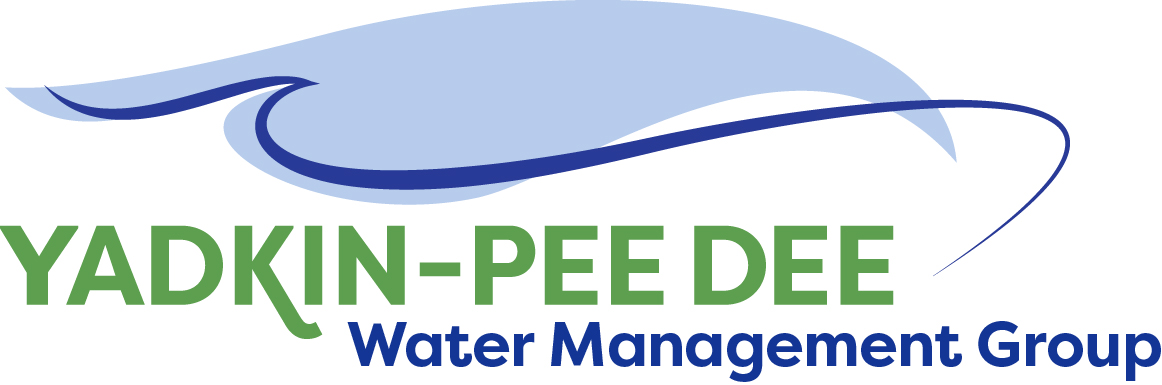                   AGENDAYadkin-Pee Dee Water Management Group Meeting1:00PM to 2:30PM, December 11, 2020via Zoom: LinkWelcome and Review of Agenda			            Jim Behmer, ChairYPDWMG Roundtable						AllAdministrative Items						Jim Behmer/ AllApprove minutes from August and October meetingsExtending Chair and Vice Chair’s termsHDR and Fountainworks proposalsHDR and State Model Update					Jonathan WilliamsPreview of Structure Committee					Warren Miller/ AllYadkin-Pee Dee River Basin Association				Jim BehmerAdjourn		